COMPLETED NURSING QUARTERS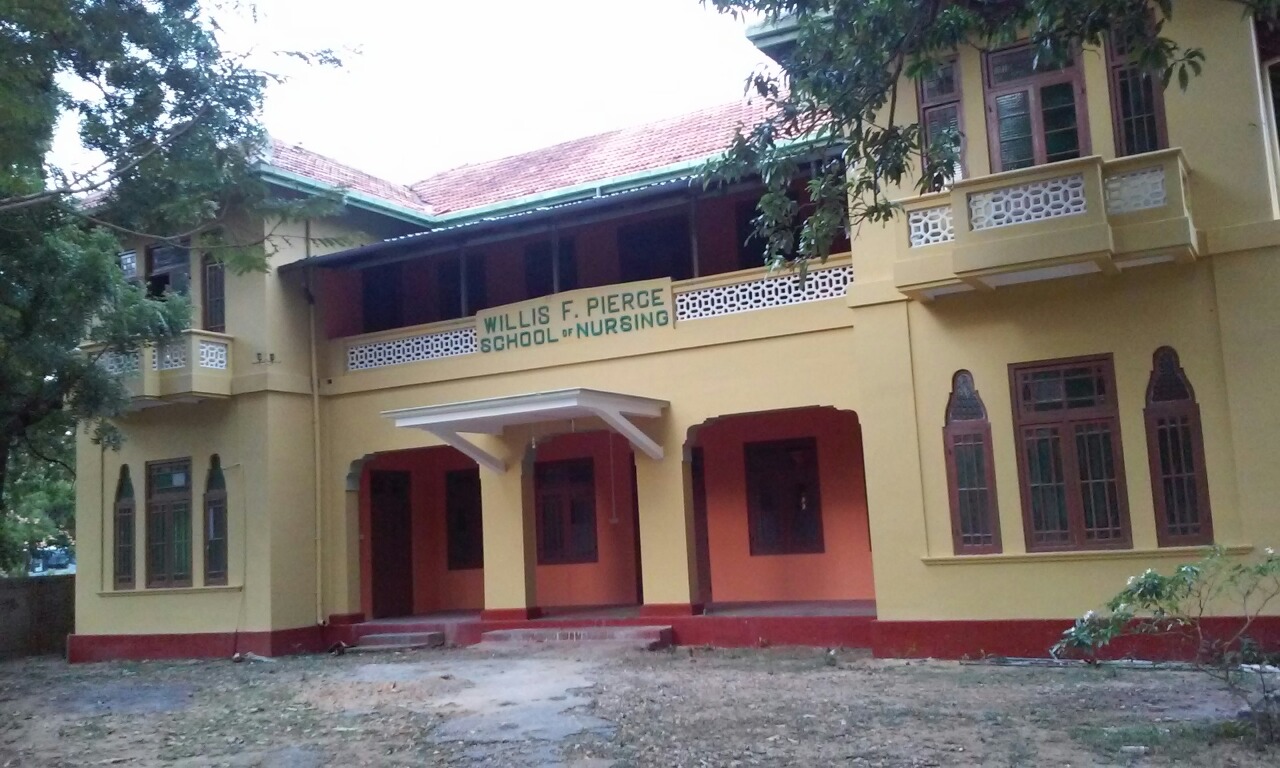 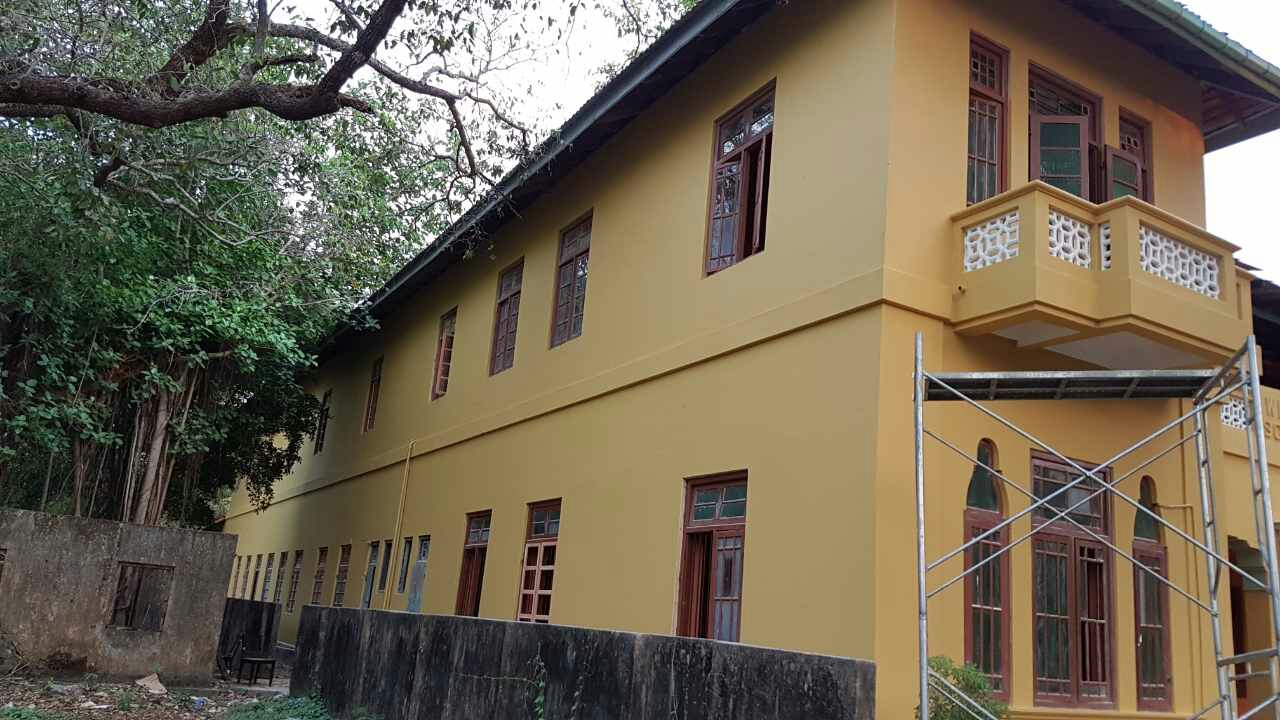 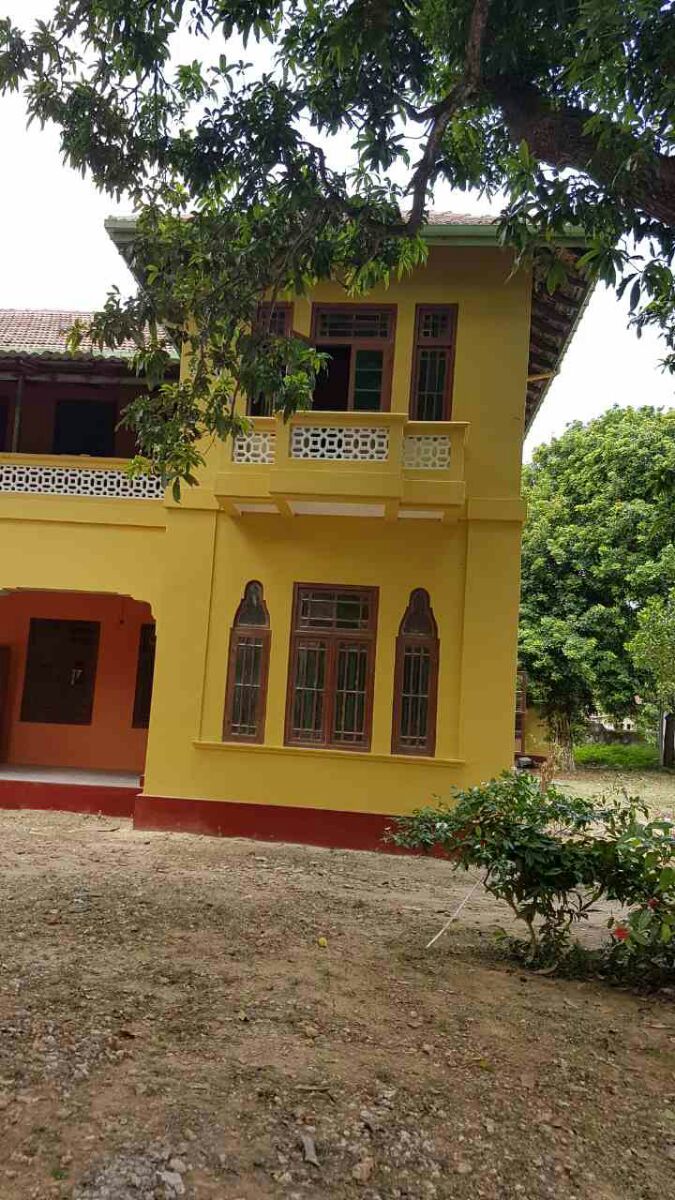 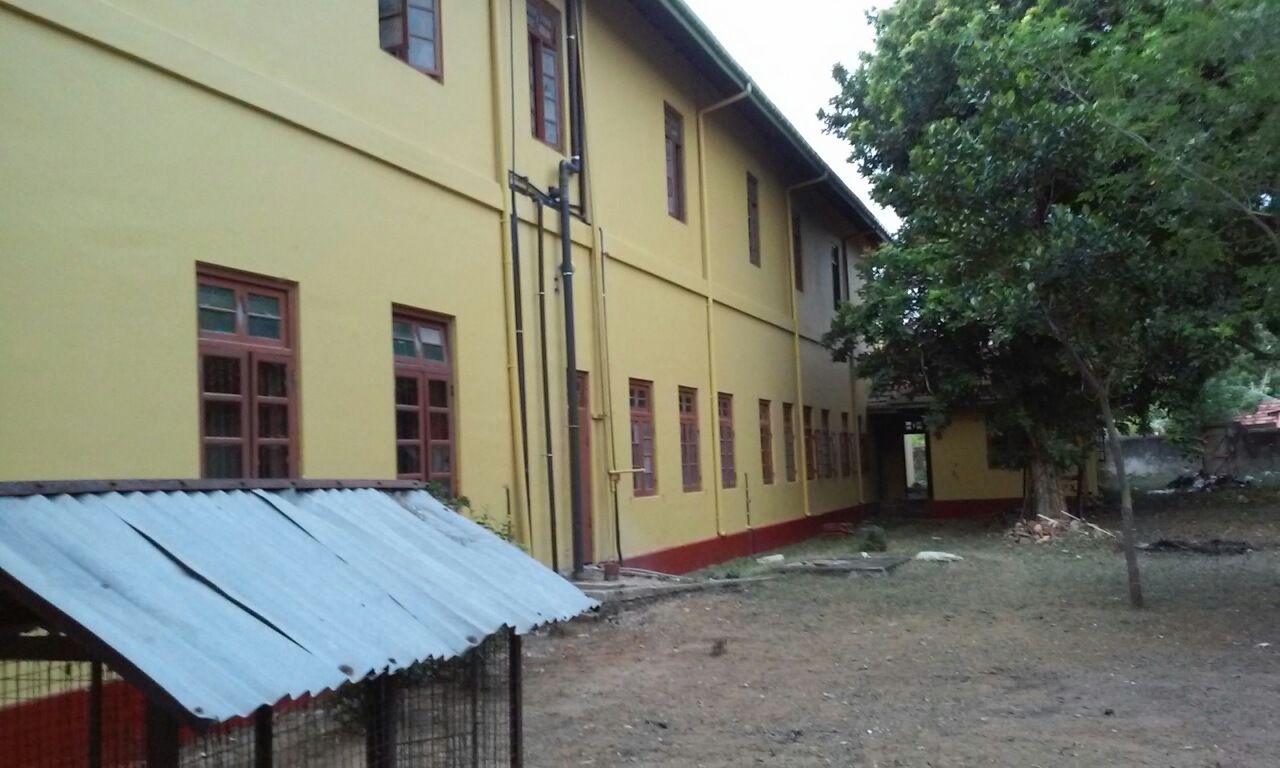 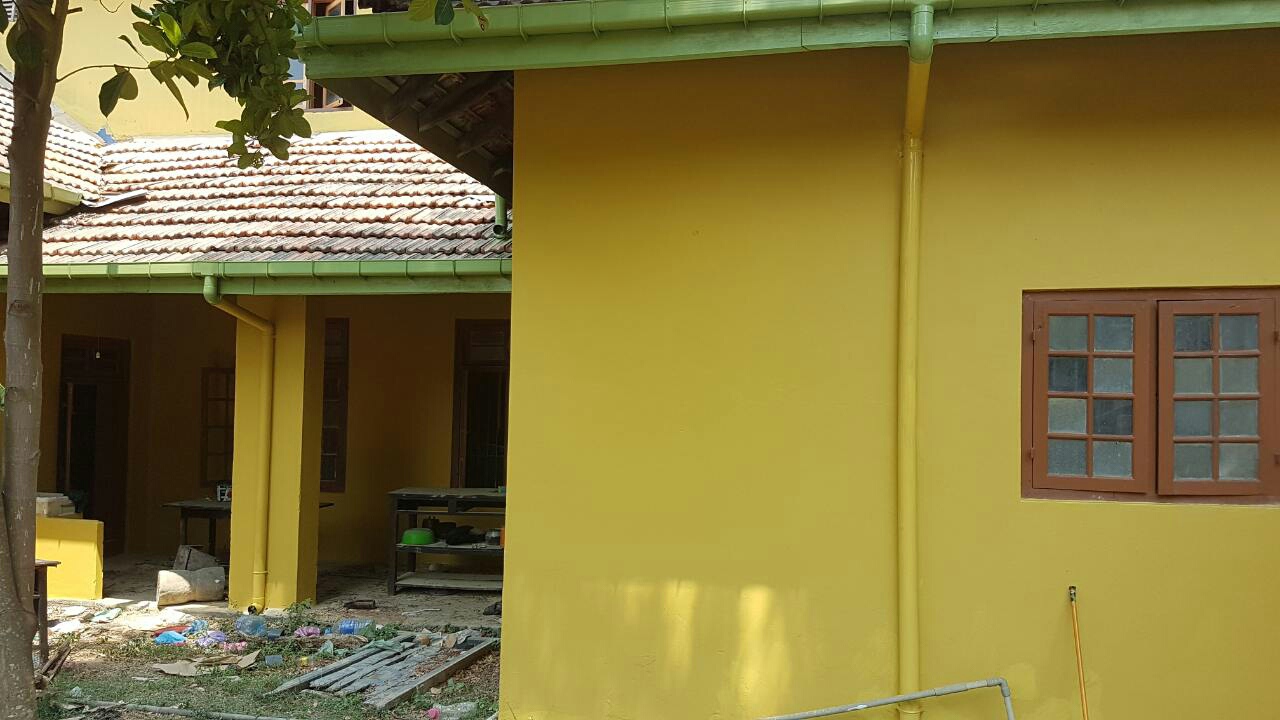 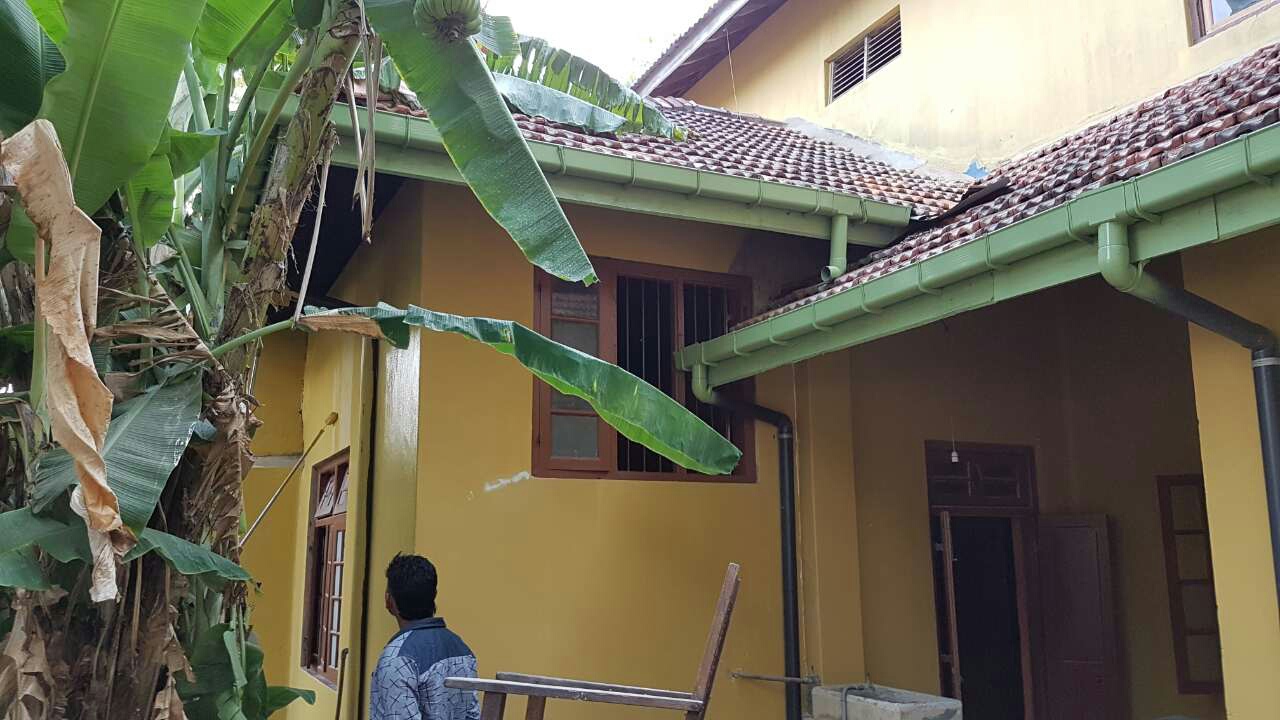 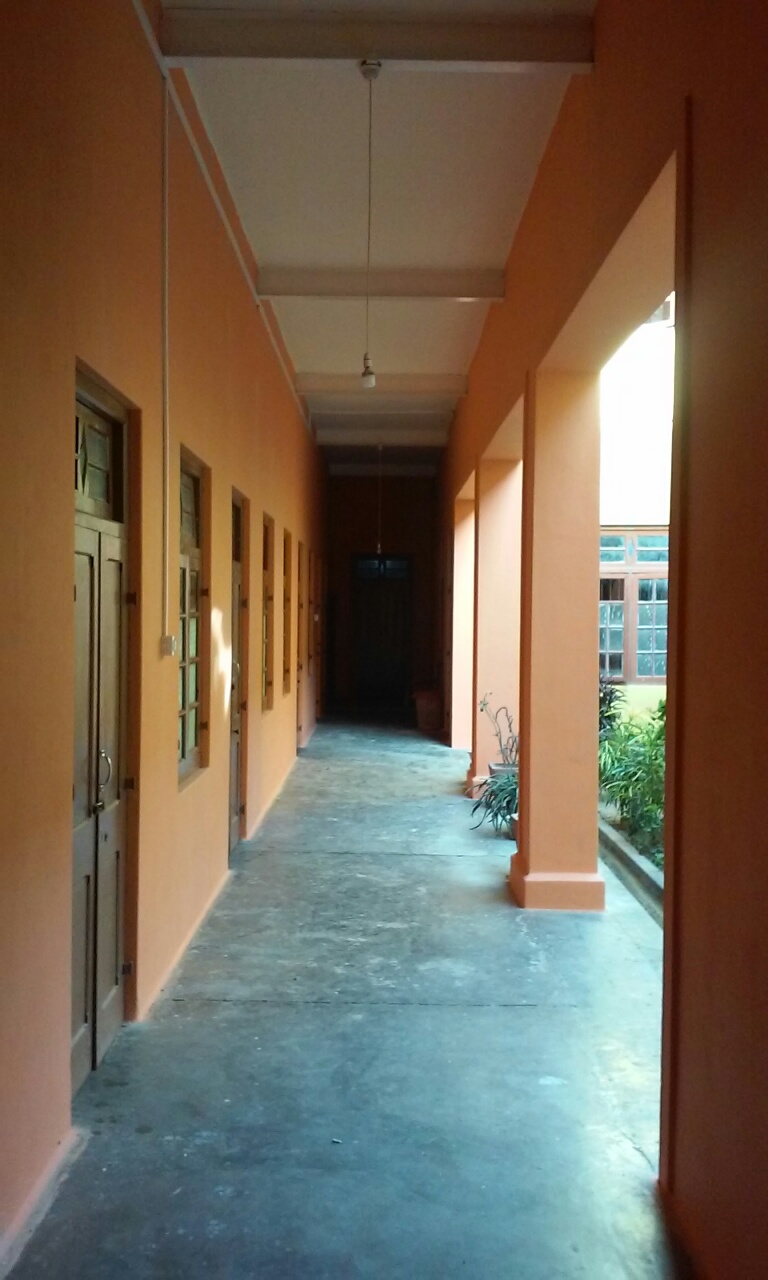 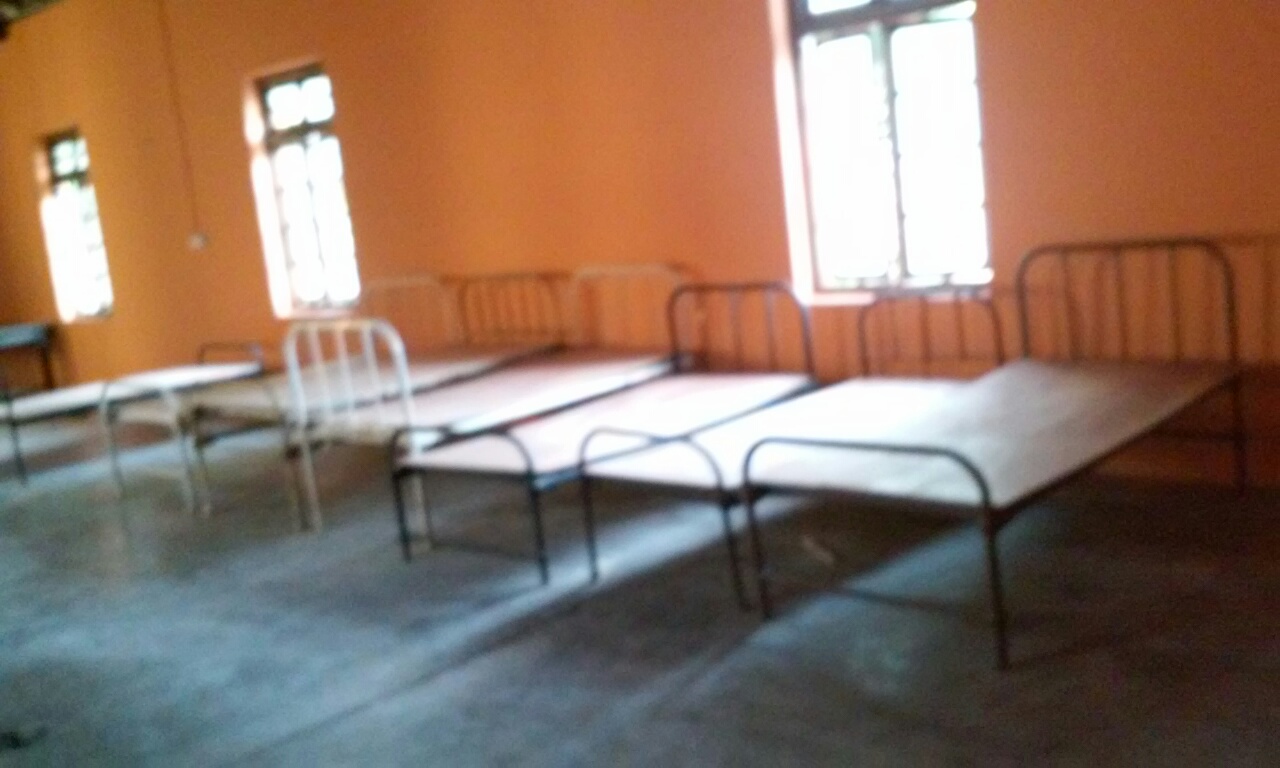 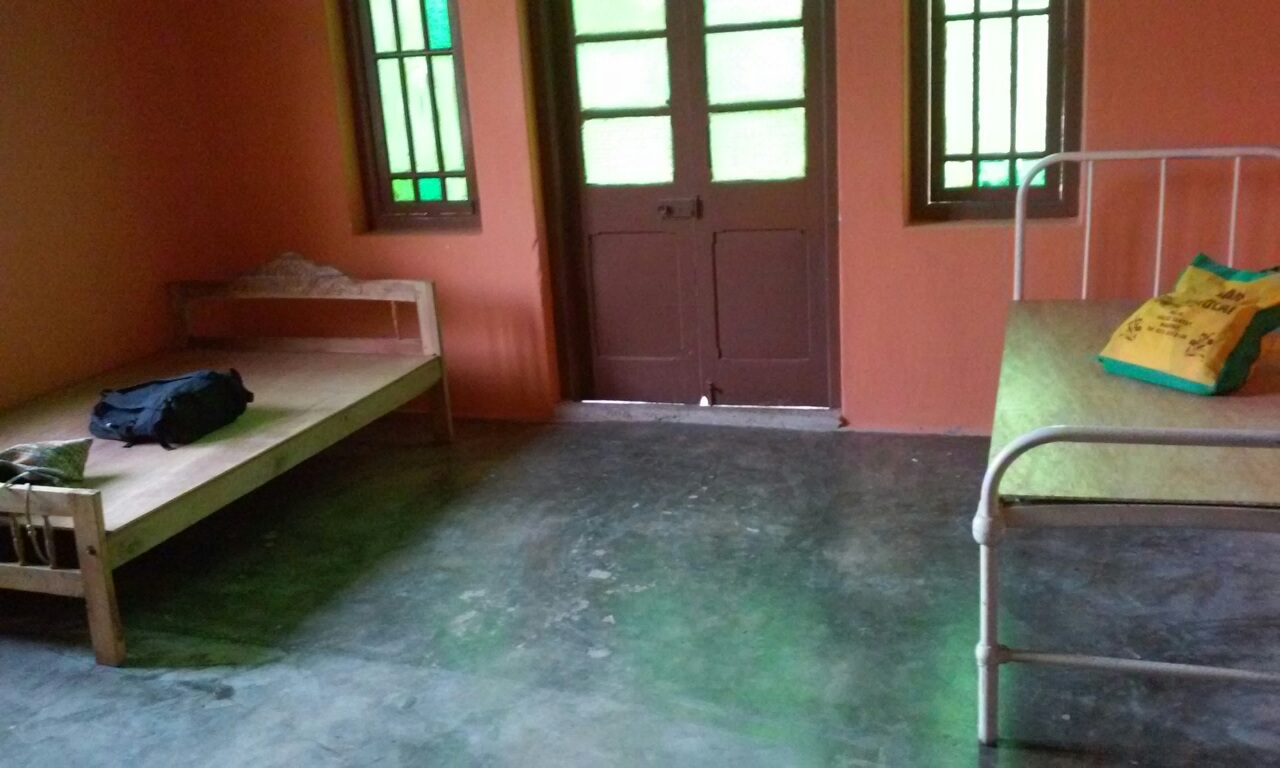 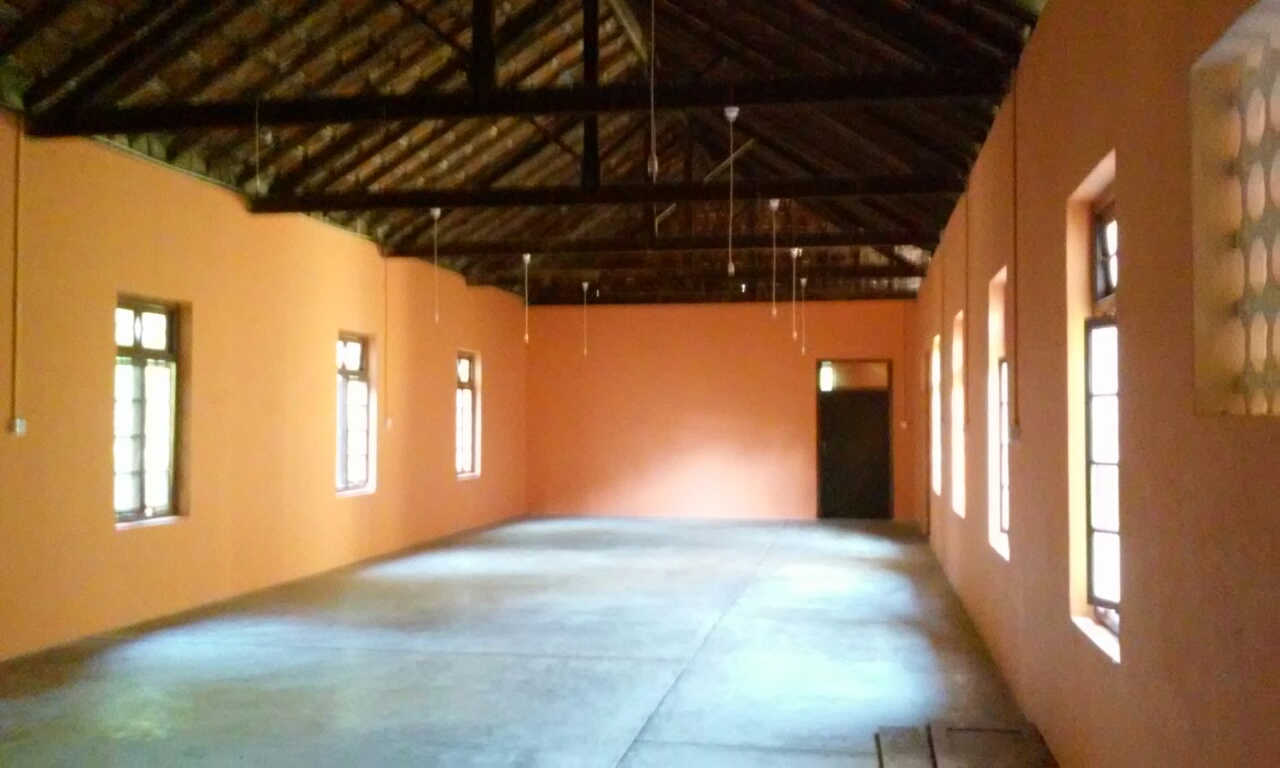 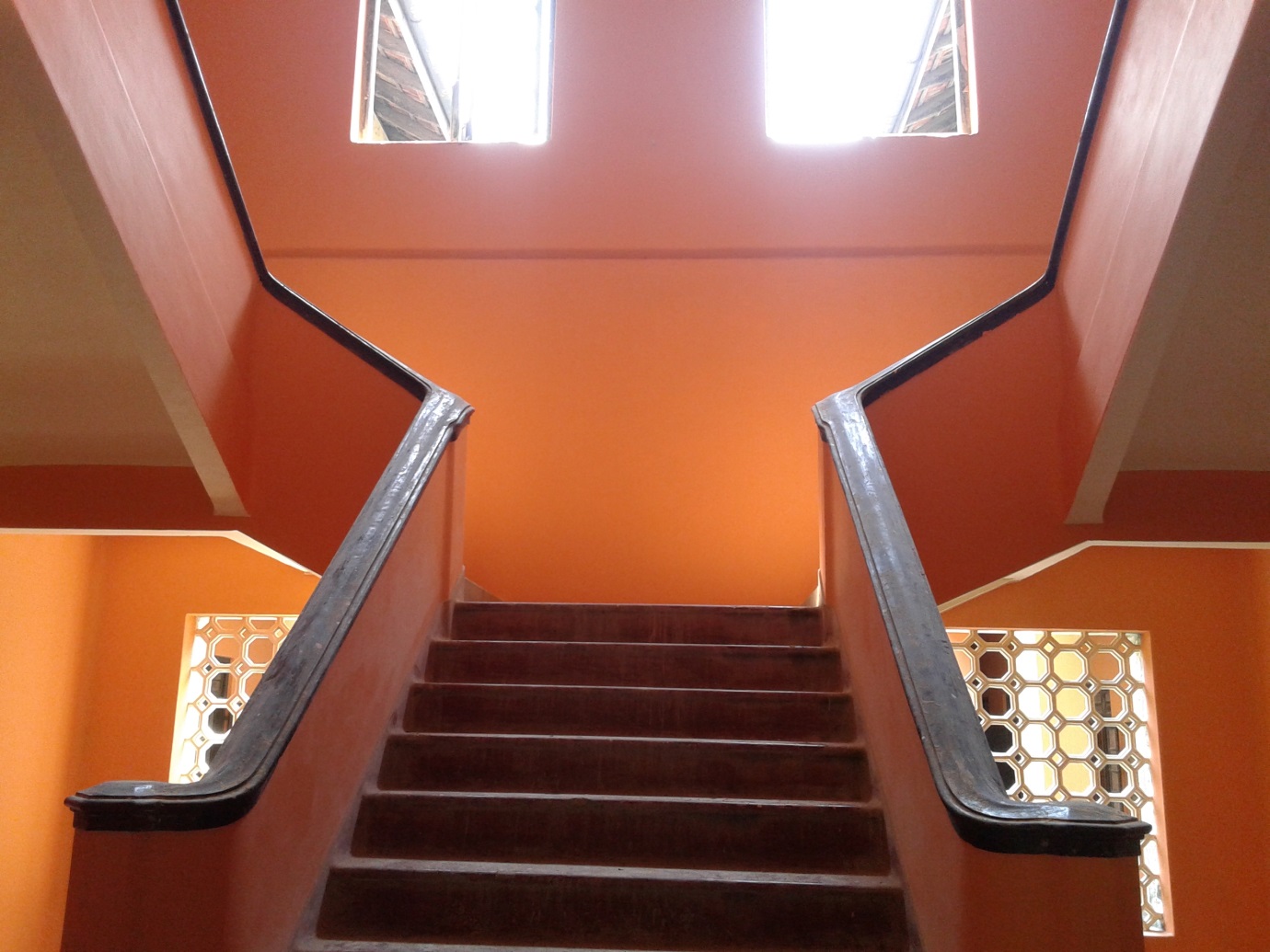 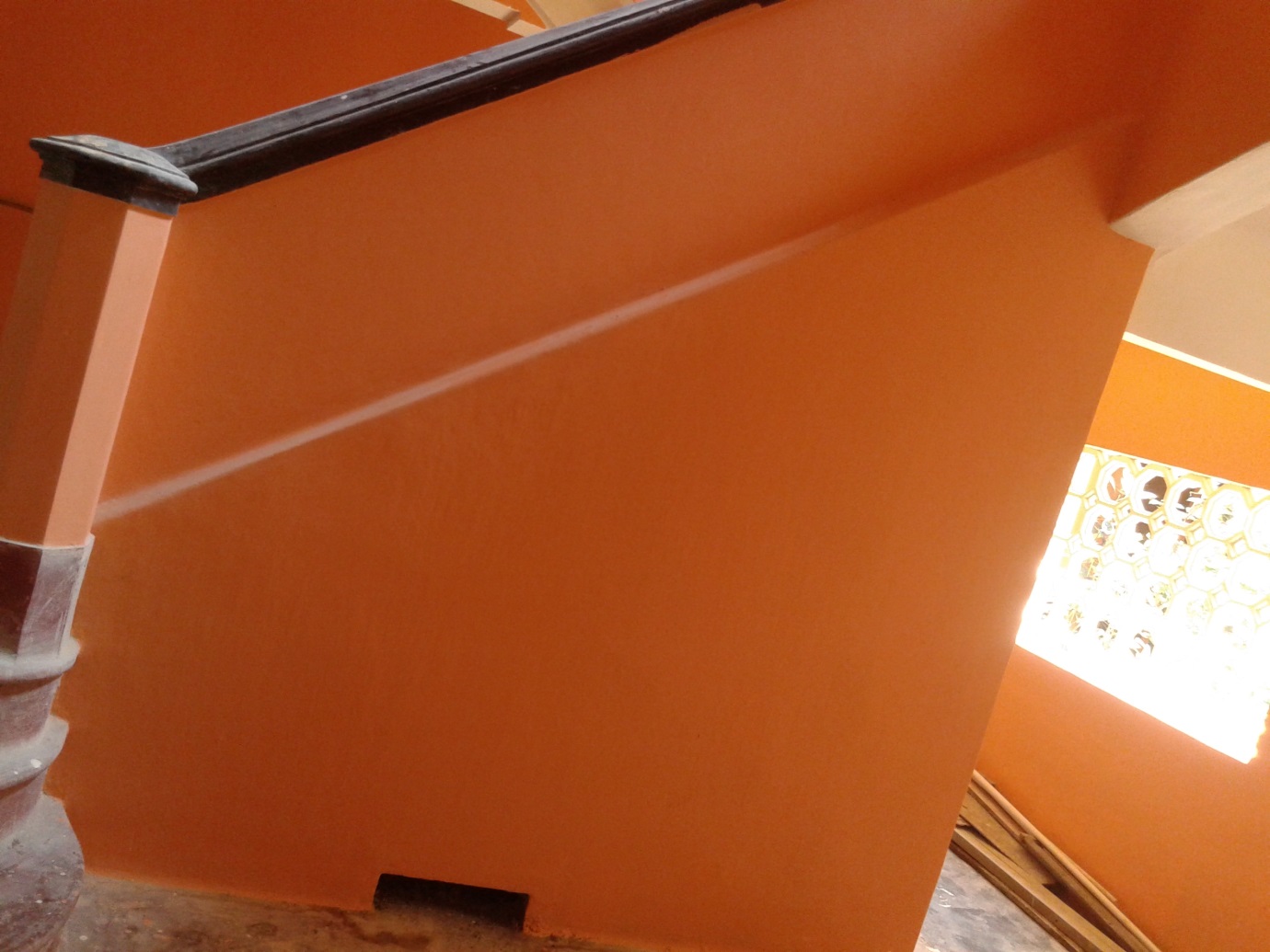 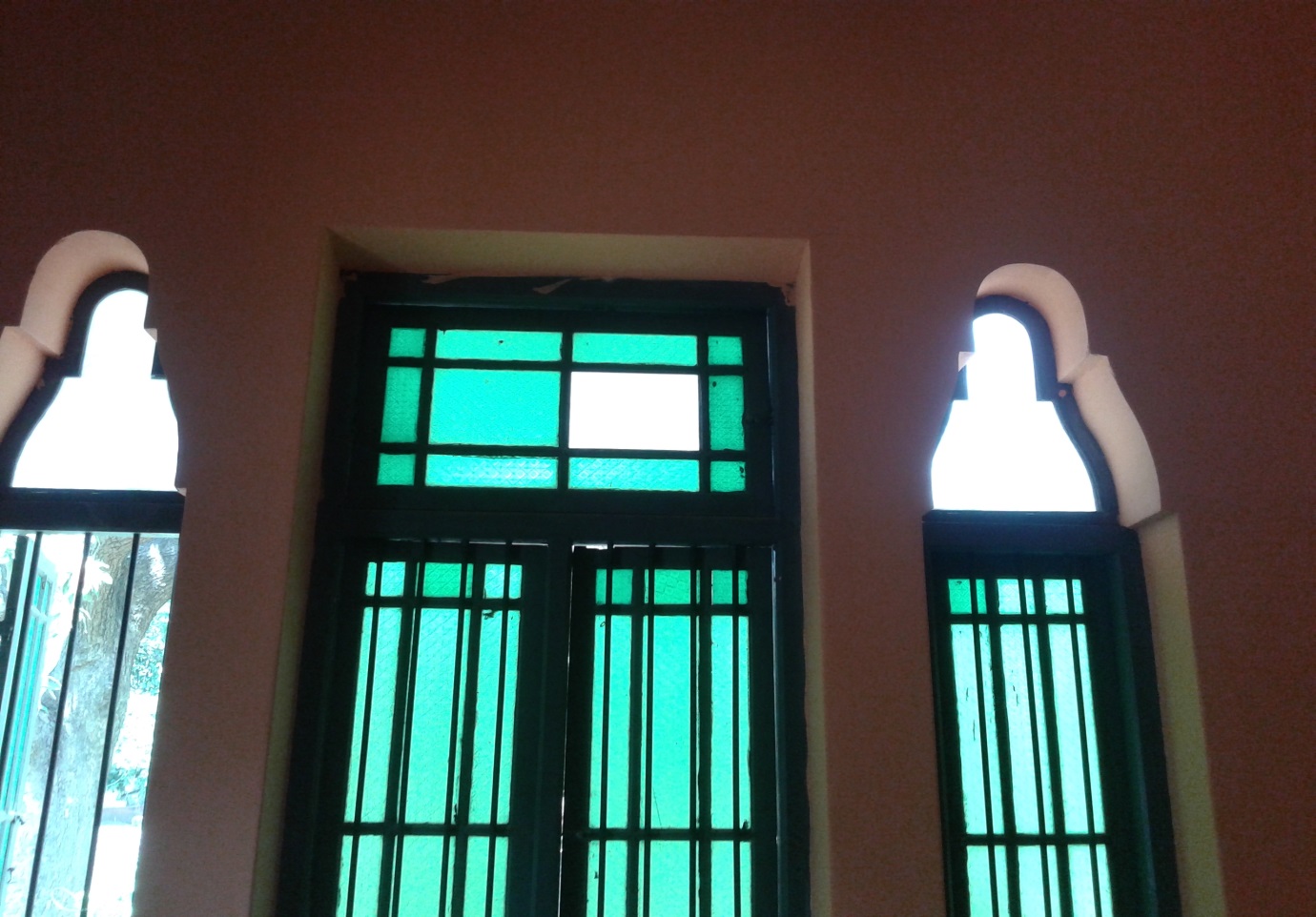 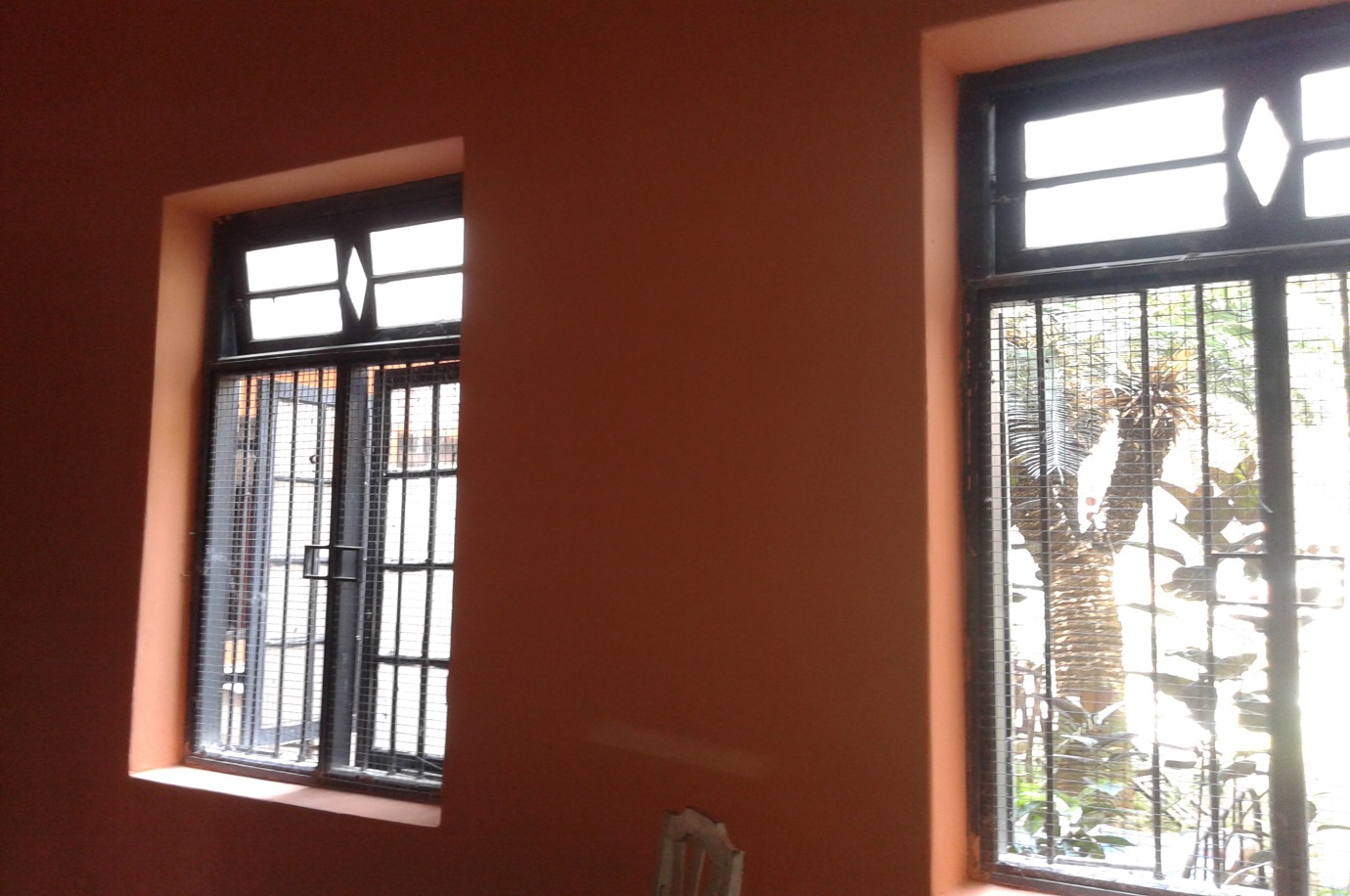 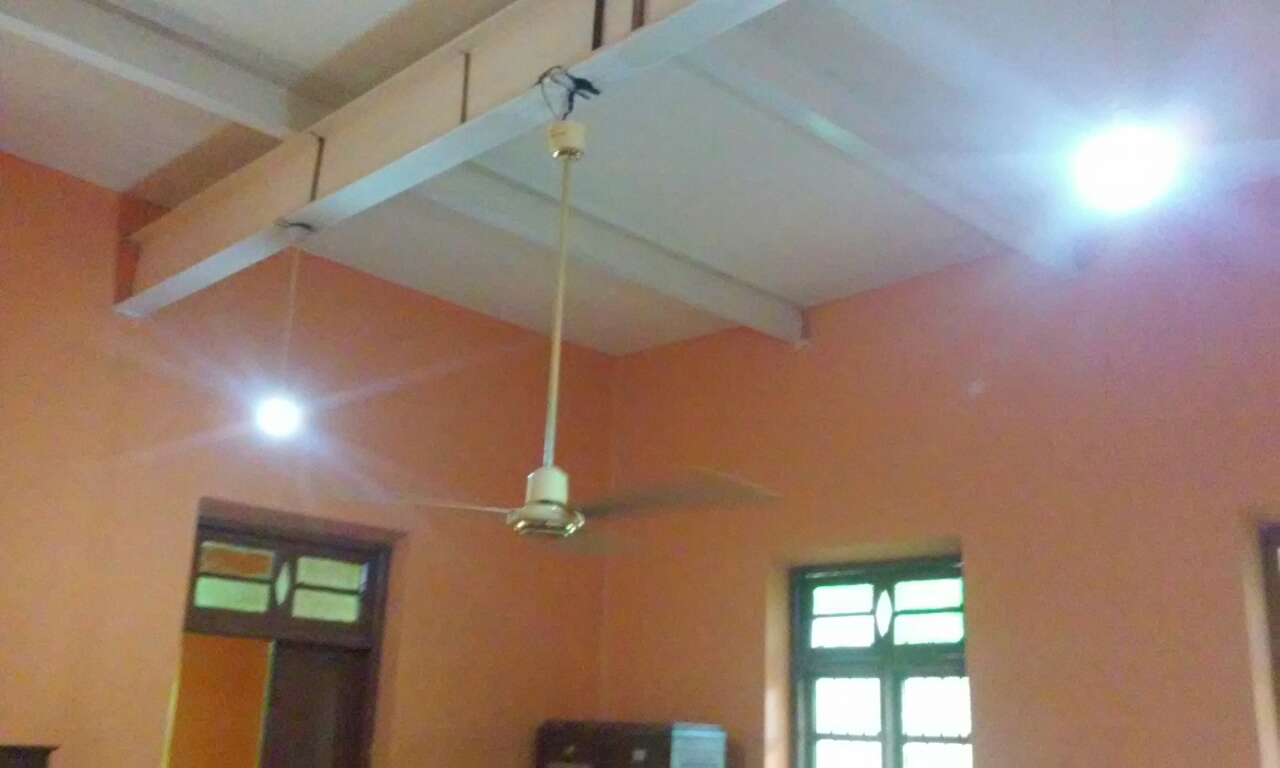 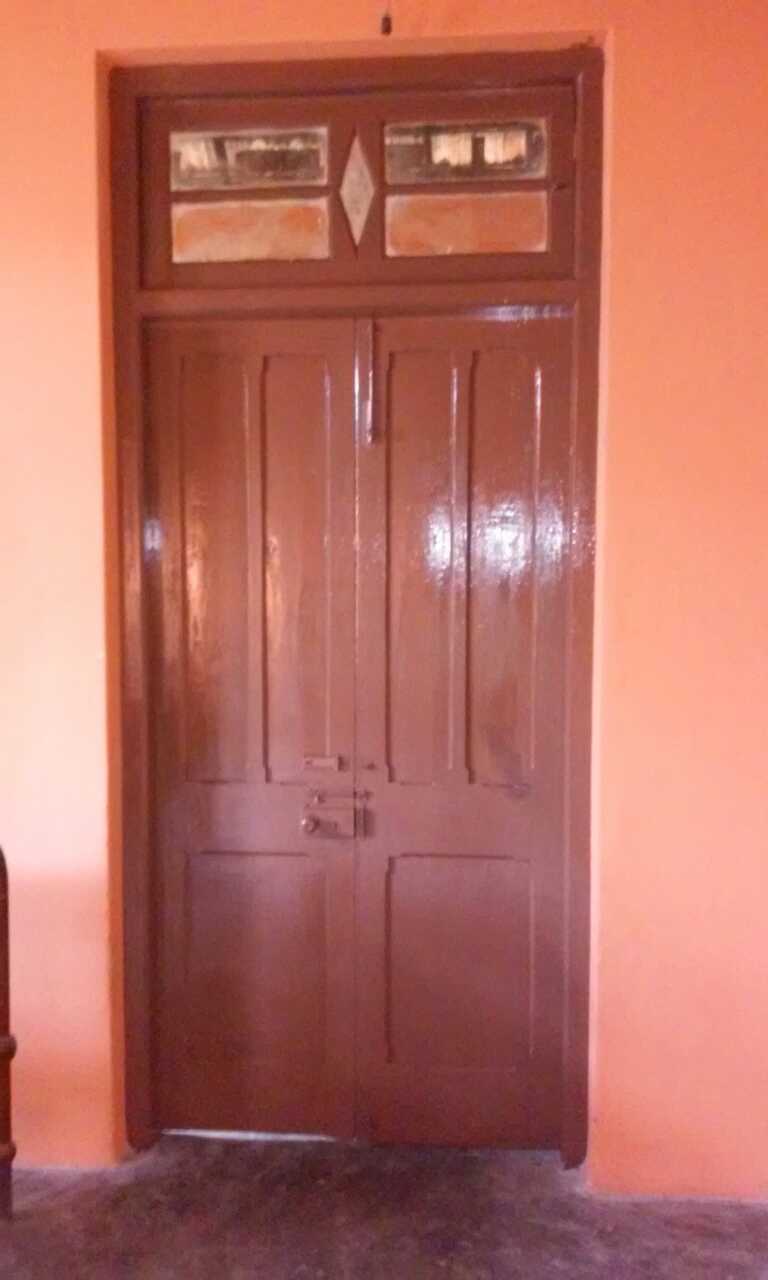 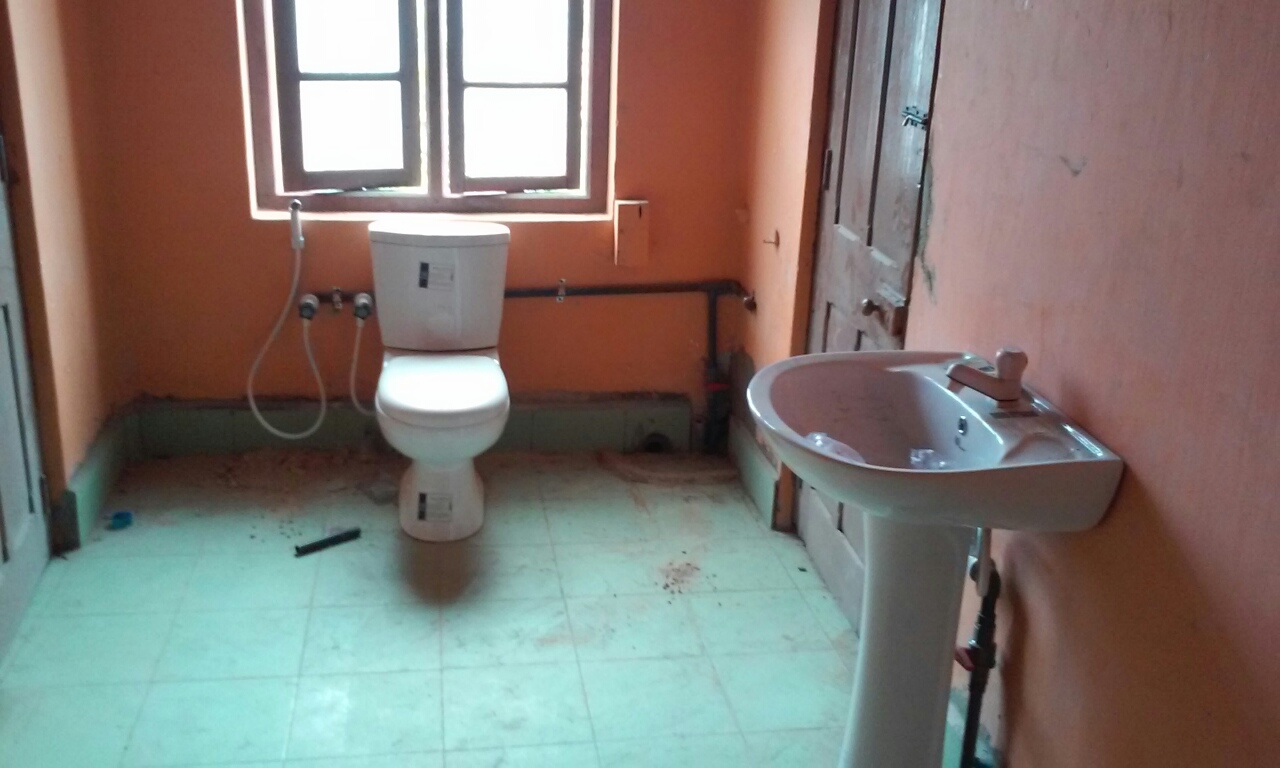 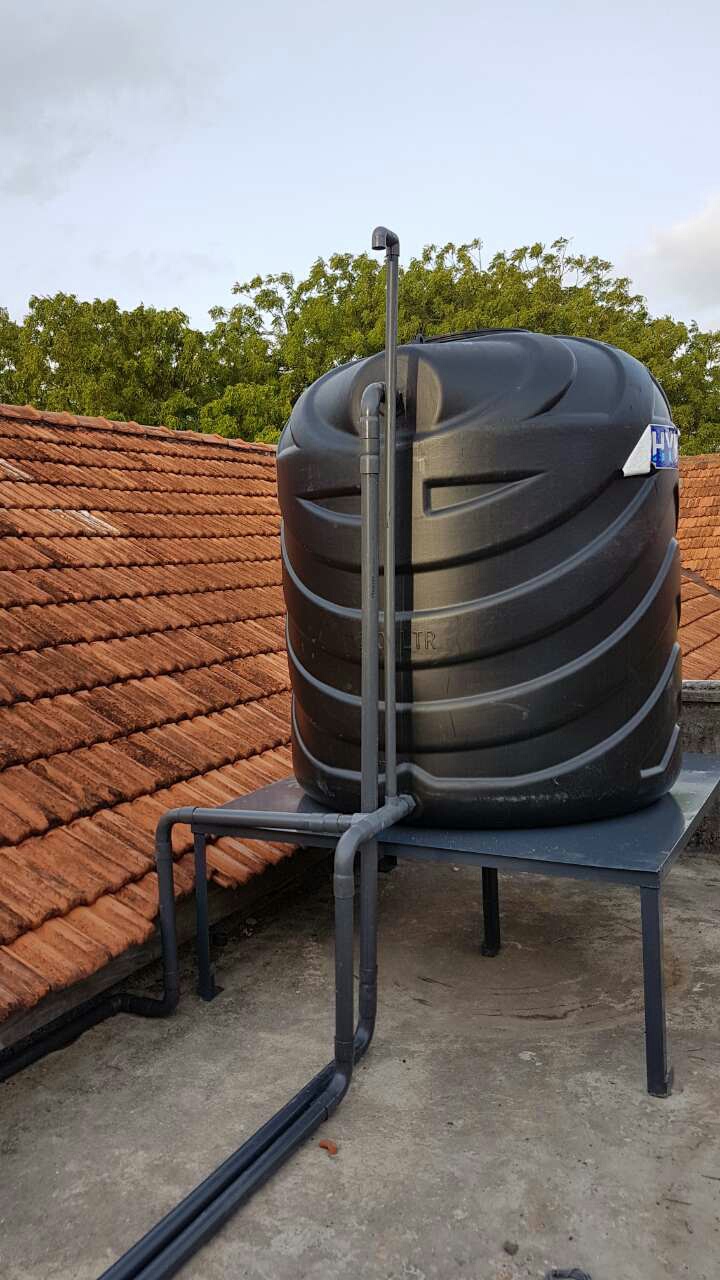 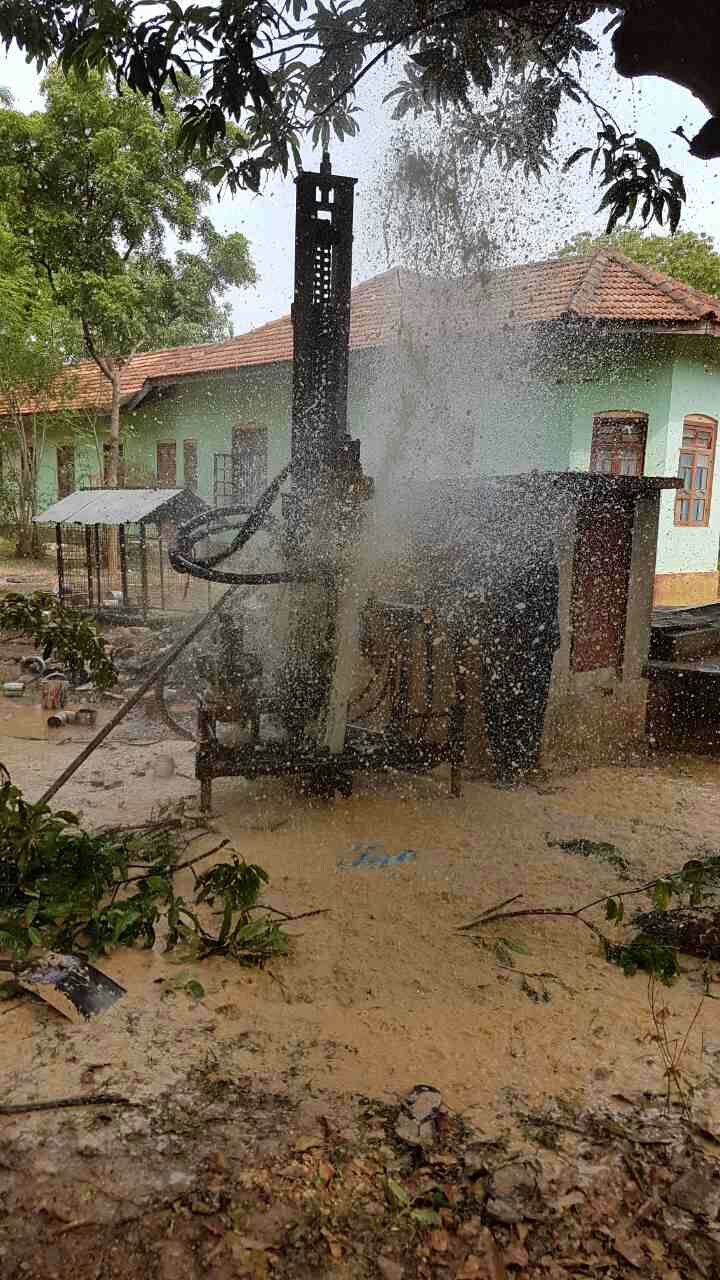 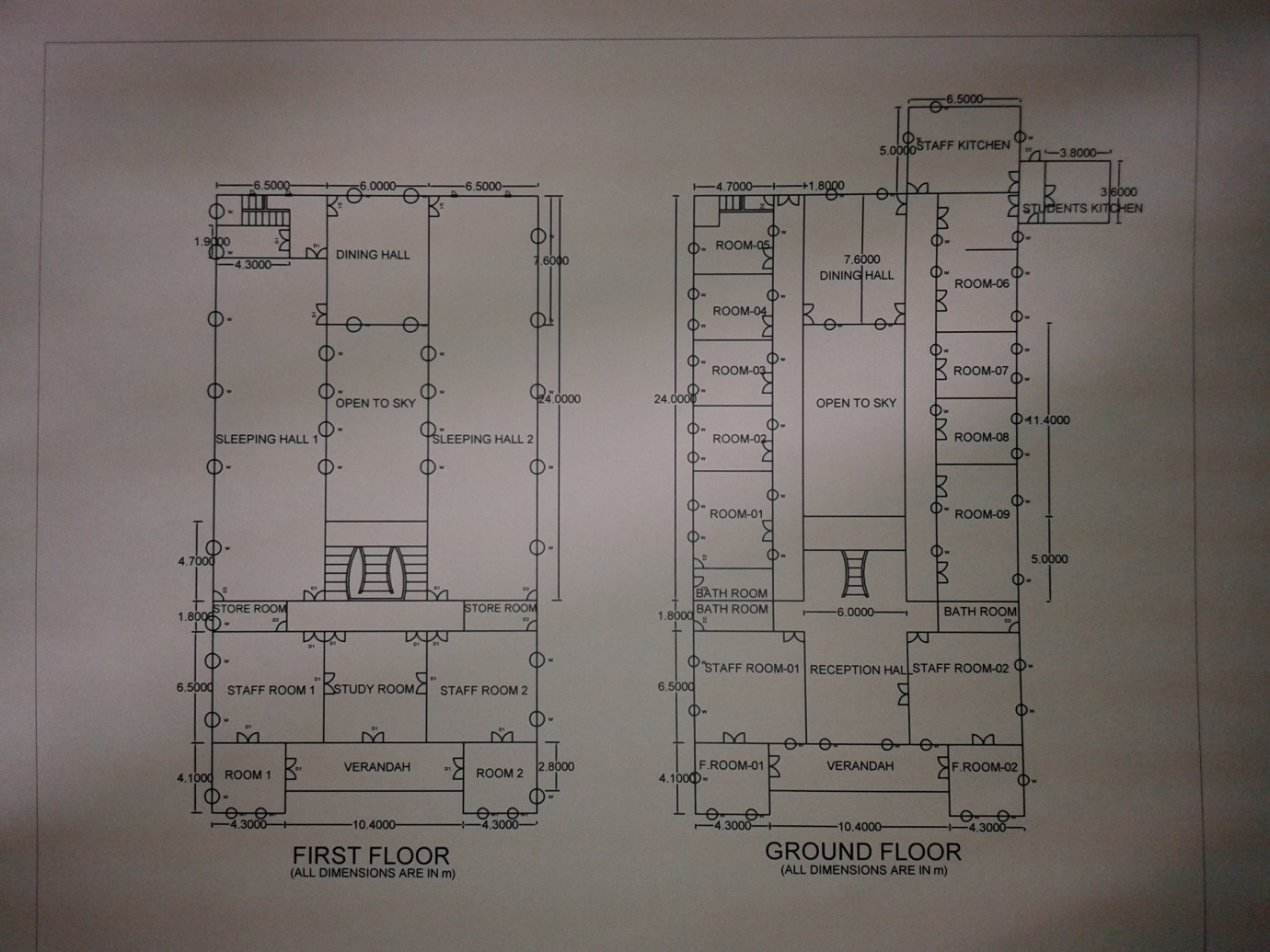 